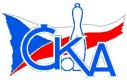 30.11.2014Souhrnné výsledky 12.kola:SK Baník Ratíškovice B	-  TJ Podlužan Prušánky C	7:1	         2654-2539   (8,5:3,5)TJ Sokol Mistřín B	-  TJ Jiskra Kyjov	1:7	2616-2706	(5:7)	29.11.TJ Sokol Vážany	-  TJ Sokol Šanov	6:2	2587-2505	(6:6)	30.11.TJ Podlužan Prušánky B	-  TJ Sokol Vracov B	6,5:1,5	2650-2546	(8:4)	28.11.TJ Sokol Vracov C	-  TJ Lokomotiva Valtice B	3:5	2518-2588	(6:6)	28.11.SK Baník Ratíškovice C	-  KK Sokol Litenčice	0:8	2348-2609	(2:10)	30.11.KK Vyškov C	-  SK Kuželky Dubňany C	4:4	2472-2495	(7,5:4,5)	29.11.Tabulka:	1.	TJ Sokol Šanov 	12	9	0	3	66,5:29,5	87,5:56,5	2598	18	2.	TJ Sokol Vážany 	12	9	0	3	61,0:35,0	79,0:65,0	2605	18	3.	TJ Sokol Mistřín B	12	9	0	3	60,5:35,5	78,5:65,5	2598	18	4.	SK Baník Ratíškovice B	12	8	0	4	62,0:34,0	88,5:55,5	2635	16	5.	KK Sokol Litenčice 	12	8	0	4	57,5:38,5	86,0:58,0	2569	16	6.	TJ Jiskra Kyjov 	12	8	0	4	57,0:39,0	82,5:61,5	2596	16	7.	TJ Podlužan Prušánky C	12	6	0	6	44,5:51,5	66,0:78,0	2541	12	8.	TJ Podlužan Prušánky B	12	5	1	6	49,0:47,0	77,0:67,0	2535	11	9.	TJ Sokol Vracov B	12	5	1	6	41,5:54,5	60,5:83,5	2491	11	10.	SK Kuželky Dubňany C	12	4	1	7	43,5:52,5	70,0:74,0	2549	9	11.	TJ Lokomotiva Valtice B	12	4	0	8	35,5:60,5	62,0:82,0	2523	8	12.	KK Vyškov C	12	2	2	8	35,0:61,0	63,0:81,0	2473	6	13.	TJ Sokol Vracov C	12	3	0	9	34,5:61,5	57,0:87,0	2510	6	14.	SK Baník Ratíškovice C	12	1	1	10	24,0:72,0	50,5:93,5	2460	3	TJ Sokol Vážany	2587	6:2	2505	TJ Sokol Šanov			(6:6)	KROUPA Radim	408	0:2	443	STANÍK Jiří	KAMENIŠŤÁK Jozef	426	2:0	404	ČERVENKA Tomáš	MALÝ Petr	422	1:1	426	ČERVENKA Stanislav	ZAHRADNÍK Dušan	436	1:1	425	BAKAJ Petr	LASOVSKÝ Dušan	445	1:1	414	PROCHÁZKA Aleš	KAMENIŠŤÁK Josef	450	1:1	393	SAIDL Karelrozhodčí: Jan Kovářdiváků: 18, utkání trvalo: 2:32Příští utkání v neděli 7.12.2014 v 9:00 hod. TJ Sokol Vážany – TJ Sokol Mistřín „B“